あきたけ病児保育室だより　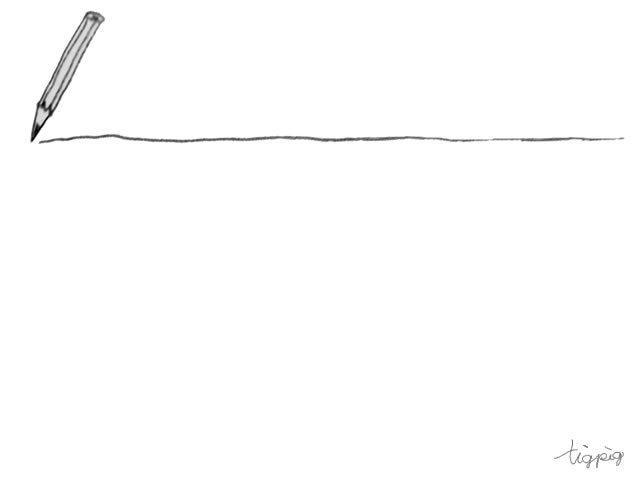 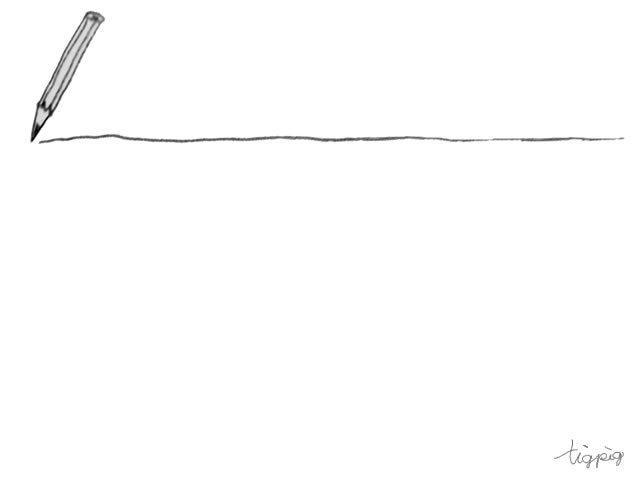 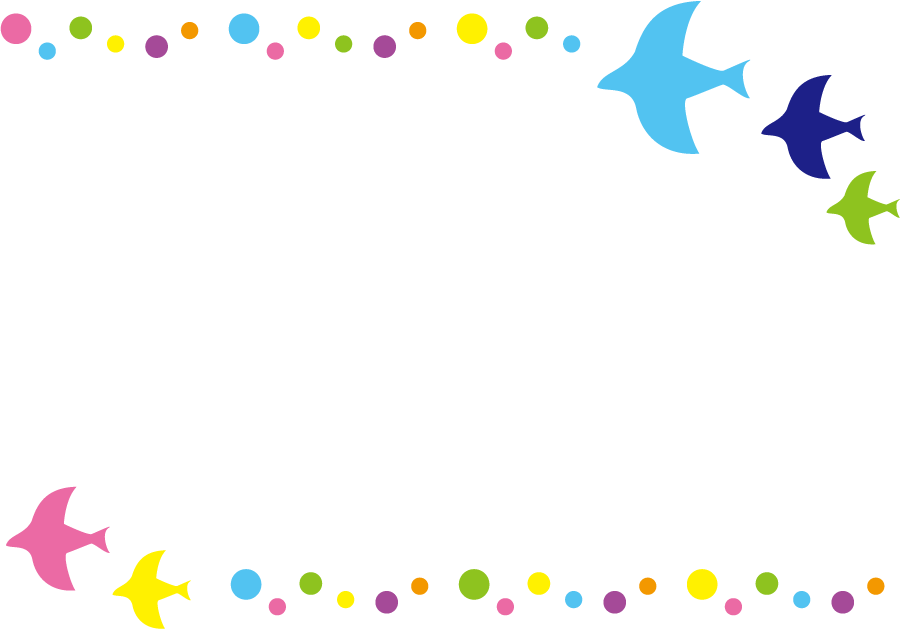 『あきたけ病児保育室』ってどんなところ？「お子さんが急に熱を出した。。。」、「風邪をひいてしまい保育園や学校に行けない」「仕事を休めないし、預ける人もいない。。。」そんな時、あきたけ病児保育室は、あきたけ医院の2階で、病中、病後のお子さんをお預かりする保育室です。お気軽に相談ください。◎保育時間：	月～金　８：３０～１７：３０　	土　８：３０～１３：００＊対象年齢：概ね生後3ヵ月から小学6年生まで意外と知られていない、「薬との食べ合わせ、飲み合わせ」を今回特集したいと思います。また、お薬が苦手な子も、「もしかしたら飲んでくれるかもしれない」方法もありますので、参考にしてみて下さい。〇粉薬〇お薬嫌いへアドバイス「服薬ゼリー」：薬をしっかりと包む。チョコレート味がオススメです！「お菓子と組み合わせる」：チョコや、ココアなどに混ぜ成型を行い、一口サイズにしてみるのも	　　　　　　　　　いいでしょう。甘いのが苦手な子なら、つくだ煮、ふりかけに混ぜる	　　　　　　　　　のもいいかもしれませんよ！「一緒に飲む」：自分だけが飲まされている、と感じないように保護者も手本となるように目の前で	　　　　実践するのもいいと思います。（粉砂糖や、リンゴジュースなど薬に見立てて）飲みやすくなる苦く感じてしまう・アイスクリーム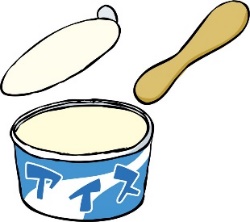 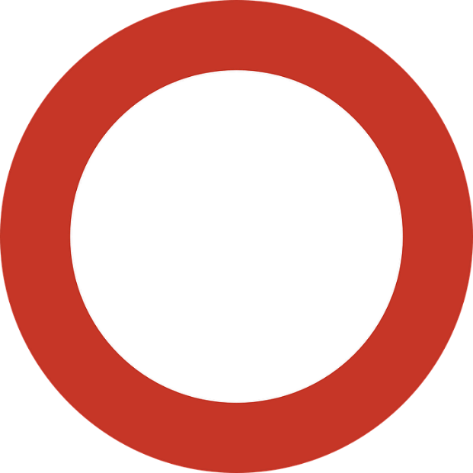 ・プリン・コンデンスミルク	・ココアパウダー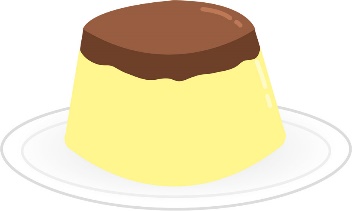 ・お砂糖・「おくすり飲めたね」服薬ゼリー・酸性飲料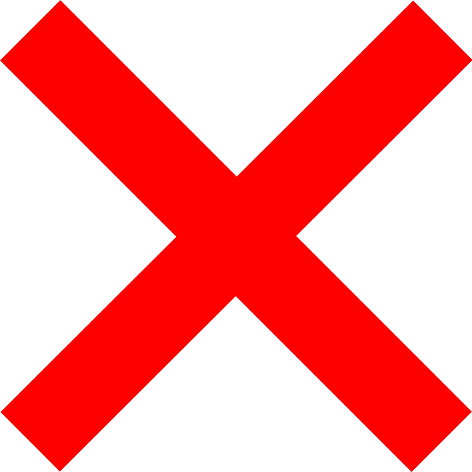 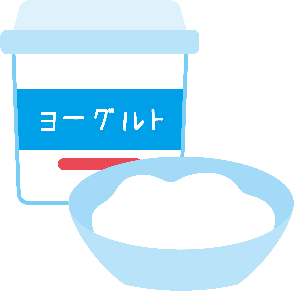 ・ヨーグルト・フルーツジュース・スポーツドリンク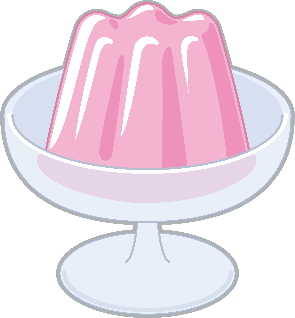 ・フルーツ味のゼリー